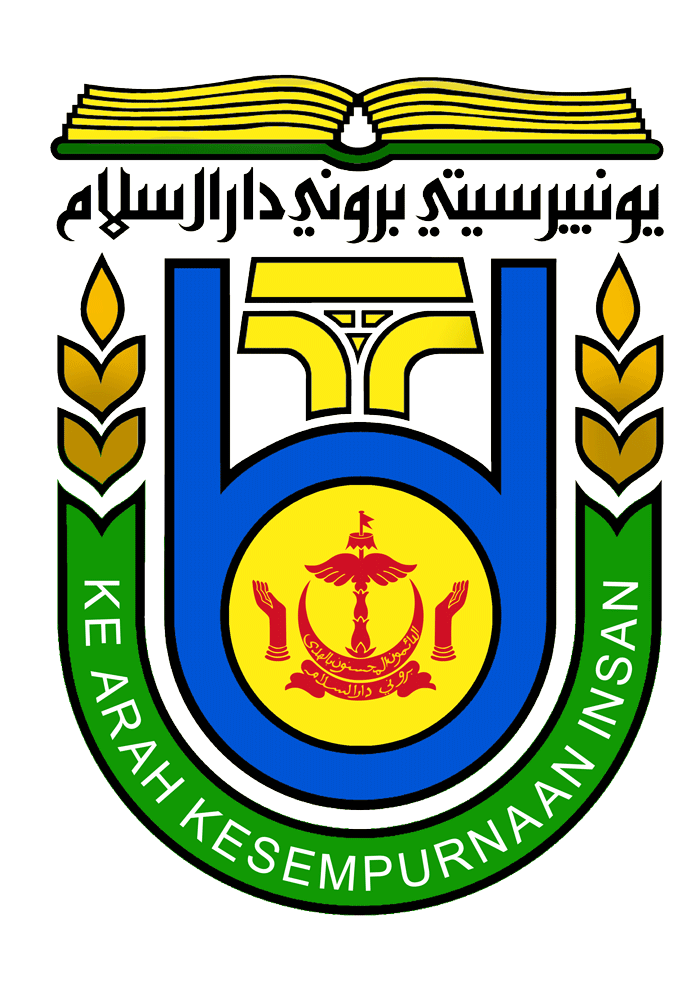 PAPRSB INSTITUTE OF HEALTH SCIENCES, UNIVERSITI BRUNEI DARUSSALAMChecklist for Submission of Research Ethics Approval Application to PAPRSB Institute of Health Sciences Research Ethics Committee (IHSREC)Record of Submission‌DO NOT SUBMIT THIS PAGE – THIS PAGE IS FOR YOUR INFORMATION ONLYImportant NotesThe checklist has to be TYPED and not handwritten. The checklist has to be attached as the first page of your submission.All electronic documents must have page numbers and should have a table of contents.All electronic documents must be submitted to rec.ihs@ubd.edu.bn and must have been copied (CC-ed) to all researchers.All documents sent electronically are to be submitted as hard copies and must be submitted in a hard file without any loose pages.There should be two copies for IHSREC application OR three copies for joint IHSREC-MHREC application. If you need data/facilities from the Ministry of Health (MoH) or if you have MoH members as your co-researchers, then the application will be for joint IHSREC-MHREC. All hard copies are to be submitted by hand in a file to Ms Noriah, IHS Admin Office, who will check the application before accepting, on Tuesday only (14:00-16:00). Any last minute or post-deadline submission will be reviewed only in the following Ethics applications review meeting.Incomplete application forms will NOT BE ACCEPTED or tabled in the meeting. For participant information sheet and participant consent form, please use the updated standard format. Please check the IHS website for updated versions.The CV must be in the updated standard format and should not be more than two pages.Please refer to IHS website (http://ihs.ubd.edu.bn) for more information on ethics application.Updated on 25th January 2021Name of Principal InvestigatorResearch Grant (if applicable)FacultyProgrammeTitle of ProjectTo be completed by Principal Investigator or pending or N/AFor office use only1Printed proof of email submission to rec.ihs@ubd.edu.bn1The email must have been copied (CC-ed) to all researchers2UREC form (RE01)2Complete list of researchers, along with their role, must be stated in the UREC3Full research proposal, including:3Research proposal with an introduction, aims & objectives, methods & materials, data analysis3Questionnaires and permission for use (if not self-designed)3Data collection form or data entry proforma (if applicable)3Gantt chart4Participant consent form in English, if applicable (use updated standard format)4Participant consent form in Malay, if applicable (use updated standard format)5Participant information sheet in English, if applicable (use updated standard format)5Participant information sheet in Malay, if applicable (use updated standard format)6Signed and dated CV of all researchers (use updated standard format; not more than two pages)6CV of Principal Investigator 6CV of Supervisor 1 6CV of Supervisor 27Permission/approval letter(s) from relevant authorities and gatekeepers, if applicable7778IHSREC Risk and Sensitivity Assessment Form (IRSA)9For student project application, submit supervisor approval form for the submission of ethics application of student projectFOR OFFICE USE ONLYFOR OFFICE USE ONLYFOR OFFICE USE ONLYUBD/PAPRSBIHSREC/2021/Application received on (date & time): UBD/PAPRSBIHSREC/2021/Application received on (date & time): UBD/PAPRSBIHSREC/2021/Application received on (date & time): 